Раздел: Родной край - часть большой страныВариант 1_____________________________________1. Углубление в земной поверхности с пологими, поросшими растениями склонами называется…а) балка      б) холм       в) овраг2. К естественным водоемам относятся…а) пруд,  озеро, водохранилищеб) ручей,  море, рекав), океан, река, канал3. Выберите полезные ископаемые, которые являются горючимиа) известняк,  нефть, угольб) торф,  природный газ, железная рудав) нефть, уголь, торф.4. Какое полезное ископаемое описывается:а) Густая маслянистая жидкость темного цвета,   резким запахом, горючая _________б) Бесцветный, легкий (легче воздуха, горит голубым пламенем__________________в) Горючее полезное ископаемое, при горении даёт много тепла. В хозяйстве используют как топливо_____________5.Установи соответствияТундра                             Черноземные почвыСмешанные леса             Тундровые почвыСтепи                                Серые лесные почвыЛиственные леса              Подзолистые почвы6. Лес называется природным сообществом, потому что…а)  в лесу  рядом друг с другом растут  разнообразные растенияб)  все  живые организмы тесно  связаны между собой, живут  совместнов) весь  лес – от верхушек деревьев  до земли – заселен животными7. Подчеркни обитателей луговИволга,  шмель,  белка, полевка, трясогузка,  перепел,  медведь,  дождевой червь,  жук-навозник,  косуля,  кузнечик.8. Для чего необходимы растения в водоемах, подчеркни правильные варианты ответов.Они украшают водоем,  служат укрытием для животных,  выделяют  в воду кислород, служат пищей животным, растения вредят и засоряют  водоемы.9. Перечисли отрасли растениеводства:А)_____________________________Б) _____________________________В) _____________________________Г) _____________________________10. Подчеркни полевые культурыОвес,  картофель, морковь, подсолнечник, кукуруза,  рожь, земляника, лен.11. Перечисли отрасли животноводстваА)____________________________________________Б) ____________________________________________В) ____________________________________________Г) ____________________________________________Д)____________________________________________Е)____________________________________________Ж)___________________________________________12. Продолжи цепь питания: сосна – короед -…а) Лесная мышь     б) Дятел     в) Лось13. Перед тобой луговые  растения, пронумеруй растения с их названиями.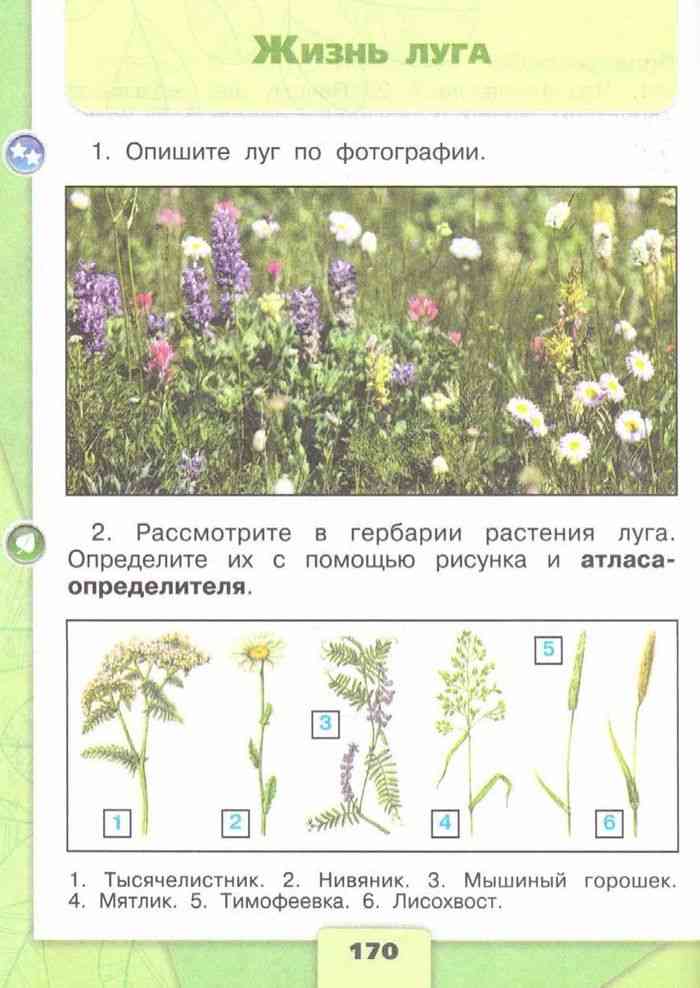 Раздел: Родной край - часть большой страныВариант 2_____________________________________1. К естественным водоемам относятся…а) пруд,  озеро, водохранилищеб) ручей,  море, рекав), океан, река, канал2. Какое полезное ископаемое описывается:а) Густая маслянистая жидкость темного цвета,   резким запахом, горючая _________б) Бесцветный, легкий (легче воздуха, горит голубым пламенем__________________в) Горючее полезное ископаемое, при горении даёт много тепла. В хозяйстве используют как топливо_____________3. Лес называется природным сообществом, потому что…а)  в лесу  рядом друг с другом растут  разнообразные растенияб)  все  живые организмы тесно  связаны между собой, живут  совместнов) весь  лес – от верхушек деревьев  до земли – заселен животными4. Для чего необходимы растения в водоемах, подчеркни правильные варианты ответов.Они украшают водоем,  служат укрытием для животных,  выделяют  в воду кислород, служат пищей животным, растения вредят и засоряют  водоемы.5. Подчеркни полевые культурыОвес,  картофель, морковь, подсолнечник, кукуруза,  рожь, земляника, лен.6. Продолжи цепь питания: сосна – короед -…а) Лесная мышь     б) Дятел     в) Лось7. Углубление в земной поверхности с пологими, поросшими растениями склонами называется…а) балка      б) холм       в) овраг8. Выберите полезные ископаемые, которые являются горючимиа) известняк,  нефть, угольб) торф,  природный газ, железная рудав) нефть, уголь, торф.9 Перечисли отрасли животноводстваА)____________________________________________Б) ____________________________________________В) ____________________________________________Г) ____________________________________________Д)____________________________________________Е)____________________________________________Ж)___________________________________________10.Установи соответствияТундра                             Черноземные почвыСмешанные леса             Тундровые почвыСтепи                                Серые лесные почвыЛиственные леса              Подзолистые почвы11. Подчеркни обитателей луговИволга,  шмель,  белка, полевка, трясогузка,  перепел,  медведь,  дождевой червь,  жук-навозник,  косуля,  кузнечик.12. Перечисли отрасли растениеводства:А)_____________________________Б) _____________________________В) _____________________________Г) _____________________________13. Перед тобой луговые  растения, пронумеруй растения с их названиями.